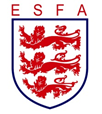 Football Development Funding Application 2018-19Please return this form by Wednesday 19th September 2018 by 5pm to:Development@SchoolsFA.com or Kieren.Laverick@SchoolsFA.com If you would prefer to send by post please send it to the address below by Wednesday 12th September 2018:Kieren Laverick, Football Development Officer, English Schools' Football Association, 4 Parker Court, Staffordshire Technology Park, Stafford  ST18 0WP If you have any questions, please contact us on 07495 678668.Contact DetailsContact DetailsName of Organisation:Affiliated to the ESFA Yes/No (If yes number):Lead Contact:Position with Organisation:Address:Email:Contact Number:Grant Payable to:Partner OrganisationsPartner OrganisationsPartner OrganisationsName of OrganisationContact Person and EmailNature of involvementCounty Schools FA (Essential)Bid Category and DatesBid Category and DatesBid Category and DatesPlease indicate which of these priorities you intend to impact. Please refer to the proposal document for maximum amounts per category.- Delivery must take place during the 2018-19 school year-Under the conditions of the grant, representative football is not eligible for direct funding.-There is no limit to how any applications and organisation can submit, however, each project must be submitted individuallyLeagues and CompetitionsPlease indicate which of these priorities you intend to impact. Please refer to the proposal document for maximum amounts per category.- Delivery must take place during the 2018-19 school year-Under the conditions of the grant, representative football is not eligible for direct funding.-There is no limit to how any applications and organisation can submit, however, each project must be submitted individuallyDanonePlease indicate which of these priorities you intend to impact. Please refer to the proposal document for maximum amounts per category.- Delivery must take place during the 2018-19 school year-Under the conditions of the grant, representative football is not eligible for direct funding.-There is no limit to how any applications and organisation can submit, however, each project must be submitted individuallyGirlsPlease indicate which of these priorities you intend to impact. Please refer to the proposal document for maximum amounts per category.- Delivery must take place during the 2018-19 school year-Under the conditions of the grant, representative football is not eligible for direct funding.-There is no limit to how any applications and organisation can submit, however, each project must be submitted individuallyFutsalPlease indicate which of these priorities you intend to impact. Please refer to the proposal document for maximum amounts per category.- Delivery must take place during the 2018-19 school year-Under the conditions of the grant, representative football is not eligible for direct funding.-There is no limit to how any applications and organisation can submit, however, each project must be submitted individuallyPrimaryPlease indicate which of these priorities you intend to impact. Please refer to the proposal document for maximum amounts per category.- Delivery must take place during the 2018-19 school year-Under the conditions of the grant, representative football is not eligible for direct funding.-There is no limit to how any applications and organisation can submit, however, each project must be submitted individuallyDisabilityPlease indicate which of these priorities you intend to impact. Please refer to the proposal document for maximum amounts per category.- Delivery must take place during the 2018-19 school year-Under the conditions of the grant, representative football is not eligible for direct funding.-There is no limit to how any applications and organisation can submit, however, each project must be submitted individuallyOther: (please specify as per criteria)Please indicate which of these priorities you intend to impact. Please refer to the proposal document for maximum amounts per category.- Delivery must take place during the 2018-19 school year-Under the conditions of the grant, representative football is not eligible for direct funding.-There is no limit to how any applications and organisation can submit, however, each project must be submitted individuallyPredicted Start Date:Please indicate which of these priorities you intend to impact. Please refer to the proposal document for maximum amounts per category.- Delivery must take place during the 2018-19 school year-Under the conditions of the grant, representative football is not eligible for direct funding.-There is no limit to how any applications and organisation can submit, however, each project must be submitted individuallyPredicted End Date:Declaration of TermsDeclaration of Terms1 - I hereby declare that none of the funding will go towards the cost of medals, playing kit or hospitality, all of which are ineligible for this fund.2 - I understand that if I am granted funding I will receive 80% of my total bid, with the remaining 20% being paid upon the return of the Monitoring and Evaluation Form.3 - I understand that failure to reach 70% of my proposed target figures may result in a clawback of funding from the ESFA.SignatureProject OverviewProject OverviewPlease provide a brief overview of the activity you would like to run.Please provide a brief overview of the activity you would like to run.Total Amount Applied For:£Project TargetsProject TargetsProject TargetsPlease outline your targets for the number of NEW teams and participants your project would aim to engage. As per the above declaration, failure to reach 70% of these figures may result in a clawback of funding from the ESFA.Please outline your targets for the number of NEW teams and participants your project would aim to engage. As per the above declaration, failure to reach 70% of these figures may result in a clawback of funding from the ESFA.Please outline your targets for the number of NEW teams and participants your project would aim to engage. As per the above declaration, failure to reach 70% of these figures may result in a clawback of funding from the ESFA.Performance IndicatorTotal Number of NEW Teams (Across all Age Groups)Age Group(s)No of NEW Male TeamsNo of NEW Male ParticipantsNo of NEW Female TeamsNo of NEW Female TeamsNo of NEW Mixed TeamsNo of NEW Mixed ParticipantsNo of NEW Disability TeamsNo of NEW Disability ParticipantsSustainabilityPlease briefly outline how you could potentially sustain this activity the following season and beyond: